Vrijdag 15 maart bent u van harte welkom in Pluktuin Apeldoorn.
Van 10.00 tot 15.00 uur doen wij mee met NL Doet.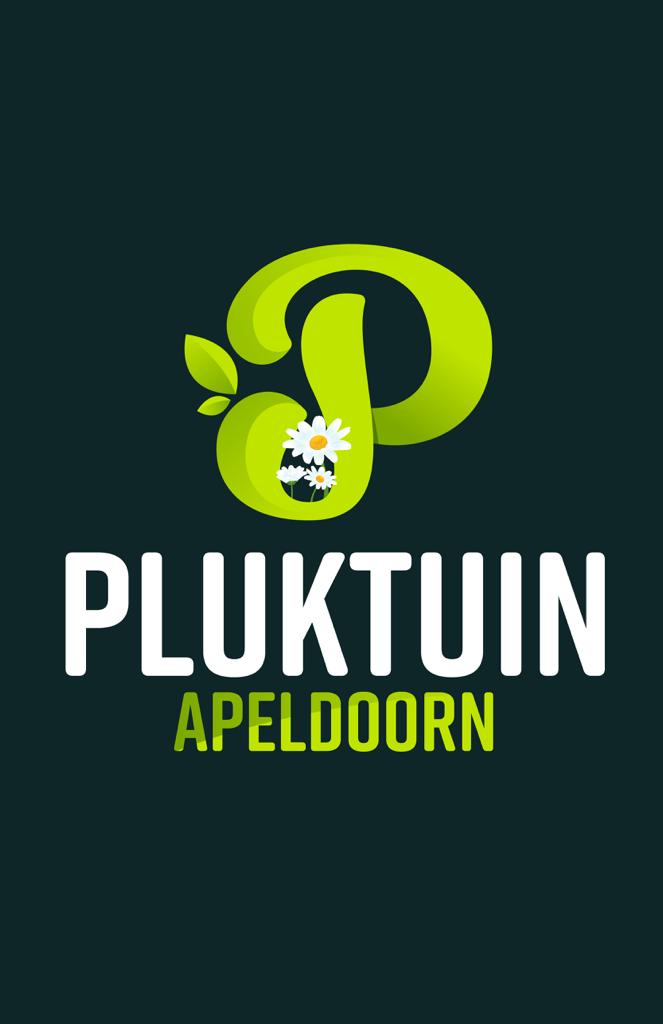 Doe meeOp bovenstaande link (of via www.nldoet.nl) van het Oranje Fonds kunt u zien wat wij die dag gaan doen. Ook meedoen? Dan is het belangrijk dat u zich daarvoor aanmeldt op bovenstaande website. Koffie en thee staan vrijdag 15 maart van 10.00 tot 15.00 uur voor u klaar. Helpt u een handje mee?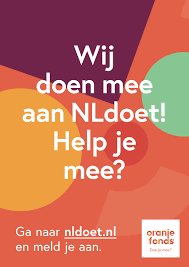 
Graag tot ziens op vrijdag 15 maart 2024
van 10.00 tot 15.00 uur.
Stichting Pluktuin Apeldoorn: Wieselse Kampweg 41, Wenum-Wiesel. Openingstijden: MA / WO / VR van 10.00 tot 15.00 uur.